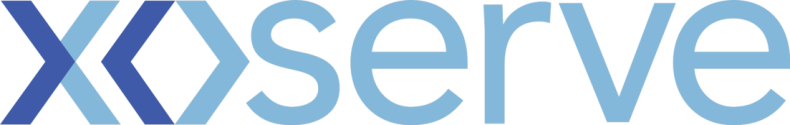 DSC Evaluation Quotation Report (EQR) Please send completed form to: box.xoserve.portfoliooffice@xoserve.comDocument Version History
Template Version HistoryChange TitleInvestigating causes and contributors to levels and volatility of Unidentified GasInvestigating causes and contributors to levels and volatility of Unidentified GasInvestigating causes and contributors to levels and volatility of Unidentified GasChange reference number (XRN)469546954695Xoserve Project Manager  Charlie HaleyCharlie HaleyCharlie HaleyEmail addressCharlie.haley@xoserve.comCharlie.haley@xoserve.comCharlie.haley@xoserve.comContact number0121 623 26200121 623 26200121 623 2620Target Change Management Committee date13/06/1813/06/1813/06/18Section 1: Scope of EQRSection 1: Scope of EQRSection 1: Scope of EQRSection 1: Scope of EQRThe EQR is to gain funding to establish a working group to be able to determine the BER cost by the July Change Managers Committee in relation to the UIG CP.The outcomes that will be achieved within these timescales are as follows: Definition of a refined BER including:CostsTimescalesScopeRAIDExpected outcomesSelection of an appropriate Vendor to progress an Analysis PhaseAppropriate NDA and Procurement analysis completed with refined vendorsA refined project approach to the Analysis PhaseThe EQR is to gain funding to establish a working group to be able to determine the BER cost by the July Change Managers Committee in relation to the UIG CP.The outcomes that will be achieved within these timescales are as follows: Definition of a refined BER including:CostsTimescalesScopeRAIDExpected outcomesSelection of an appropriate Vendor to progress an Analysis PhaseAppropriate NDA and Procurement analysis completed with refined vendorsA refined project approach to the Analysis PhaseThe EQR is to gain funding to establish a working group to be able to determine the BER cost by the July Change Managers Committee in relation to the UIG CP.The outcomes that will be achieved within these timescales are as follows: Definition of a refined BER including:CostsTimescalesScopeRAIDExpected outcomesSelection of an appropriate Vendor to progress an Analysis PhaseAppropriate NDA and Procurement analysis completed with refined vendorsA refined project approach to the Analysis PhaseThe EQR is to gain funding to establish a working group to be able to determine the BER cost by the July Change Managers Committee in relation to the UIG CP.The outcomes that will be achieved within these timescales are as follows: Definition of a refined BER including:CostsTimescalesScopeRAIDExpected outcomesSelection of an appropriate Vendor to progress an Analysis PhaseAppropriate NDA and Procurement analysis completed with refined vendorsA refined project approach to the Analysis PhaseSection 2: Estimated cost to produce the Business Evaluation Report (BER)Section 2: Estimated cost to produce the Business Evaluation Report (BER)£40,000£40,000Section 3: Funding of EQRSection 3: Funding of EQRSection 3: Funding of EQRSection 3: Funding of EQRSection 4: Approximate timescale for completion of the Business Evaluation ReportSection 4: Approximate timescale for completion of the Business Evaluation ReportSection 4: Approximate timescale for completion of the Business Evaluation Report03/07/18Section 5: Period that the Evaluation Quotation Report is valid forSection 5: Period that the Evaluation Quotation Report is valid forSection 5: Period that the Evaluation Quotation Report is valid for30 daysSection 6: Additional InformationSection 6: Additional InformationSection 6: Additional InformationSection 6: Additional InformationIt is estimated that the BER will identify an 8 month project of work to achieve the desired outcomes.  A Rough Order of Magnitude (ROM) for the BER is between £900,000 and £1,400,000.Desired Outcomes of the UIG Analysis/Machine Learning CPDevelop a predictive model of UIGProduce a set of initiatives to improve data that affects UIG volatilityProvide recommendations for future NDM demand estimation model Develop reporting / MIImprove visibility of industry UIGImprove visibility of any data / process issues affecting UIGDevelop individual Shipper action plans and approach for any further training and educationIt is estimated that the BER will identify an 8 month project of work to achieve the desired outcomes.  A Rough Order of Magnitude (ROM) for the BER is between £900,000 and £1,400,000.Desired Outcomes of the UIG Analysis/Machine Learning CPDevelop a predictive model of UIGProduce a set of initiatives to improve data that affects UIG volatilityProvide recommendations for future NDM demand estimation model Develop reporting / MIImprove visibility of industry UIGImprove visibility of any data / process issues affecting UIGDevelop individual Shipper action plans and approach for any further training and educationIt is estimated that the BER will identify an 8 month project of work to achieve the desired outcomes.  A Rough Order of Magnitude (ROM) for the BER is between £900,000 and £1,400,000.Desired Outcomes of the UIG Analysis/Machine Learning CPDevelop a predictive model of UIGProduce a set of initiatives to improve data that affects UIG volatilityProvide recommendations for future NDM demand estimation model Develop reporting / MIImprove visibility of industry UIGImprove visibility of any data / process issues affecting UIGDevelop individual Shipper action plans and approach for any further training and educationIt is estimated that the BER will identify an 8 month project of work to achieve the desired outcomes.  A Rough Order of Magnitude (ROM) for the BER is between £900,000 and £1,400,000.Desired Outcomes of the UIG Analysis/Machine Learning CPDevelop a predictive model of UIGProduce a set of initiatives to improve data that affects UIG volatilityProvide recommendations for future NDM demand estimation model Develop reporting / MIImprove visibility of industry UIGImprove visibility of any data / process issues affecting UIGDevelop individual Shipper action plans and approach for any further training and educationVersionStatusDateAuthor(s)Summary of ChangesVersionStatusDateAuthor(s)Summary of Changes0.1For Approval05/06/18Rebecca PerkinsForm re write following customer feedback on usability.